In my English class, we´ve watched two videos called: -12 great pallet vertical gardens. -The hanging garden project.And with P.E. teacher José, we´ve sanded some pallets. We´ve painted them and we are going to plant many plants.I like it very much.I´ve done this picture about the 1st video.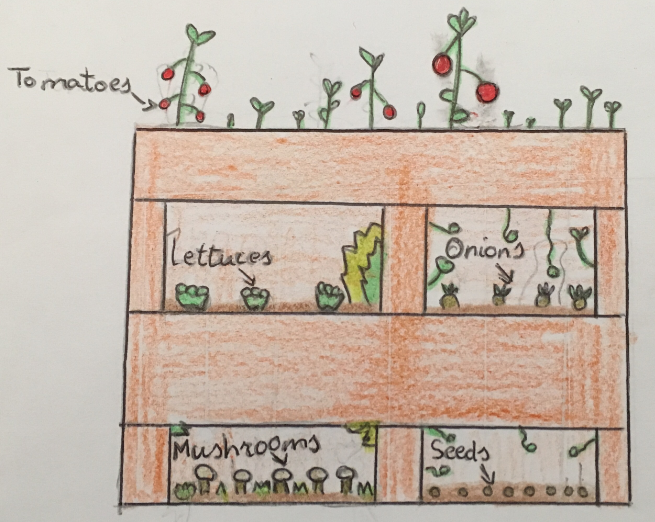                                                                                                                    Paula  Hidalgo  Araque                                                                                                                   3rd Course, Los Villares